POUCZENIE DLA PODMIOTU SKŁADAJĄCEGO OŚWIADCZENIE  
O POWIERZENIU WYKONYWANIA PRACY CUDZOZIEMCOWI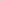 Okres wykonywania pracy określony w złożonym oświadczeniu o powierzeniu wykonywania pracy cudzoziemcowi wynosi nie dłużej niż 24 miesiące. Wysokość wpłaty dokonywana przez podmiot powierzający wykonywanie pracy cudzoziemcowi w związku ze złożeniem oświadczenia o powierzeniu wykonywania pracy cudzoziemcowi wpisanego do ewidencji oświadczeń wynosi 100zł.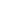 Cudzoziemiec wymieniony w oświadczeniu jest uprawniony do wykonywania pracy na terytorium Rzeczypospolitej Polskiej w przypadkach wskazanych w art. 87 ust. 1 ustawy z dnia 20 kwietnia 2004r. o promocji zatrudnienia i instytucjach rynku pracy. Są to m.in.  Wiza,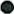   w ramach ruchu bezwizowego,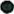   zezwolenie na pobyt czasowy (z wyjątkiem zezwolenia udzielonego na podstawie art. 181 ust. 1 ustawy o cudzoziemcach),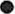   wiza lub dokument pobytowy wydane przez inne państwo obszaru Schengen,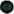   pobyt na podstawie art. 108 ust. 1 pkt 2 lub art. 206 ust. 1 pkt 2 ustawy o cudzoziemcach lub na podstawie umieszczonego w dokumencie podróży odcisku stempla, który potwierdza złożenie wniosku o udzielenie zezwolenia na pobyt rezydenta długoterminowego Unii Europejskiej, jeżeli cudzoziemiec bezpośrednio przed złożeniem wniosku o udzielenie zezwolenia na zamieszkanie był uprawniony do wykonywania pracy w Polsce.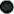 Zarejestrowane oświadczenie może być podstawą do ubiegania się przez cudzoziemca o wizę w celu wykonywania pracy w okresie nieprzekraczającym 24 miesiące  (wiza „05a”) lub zezwolenia na pobyt czasowy, jeżeli przebywa on już w Polsce.          W oświadczeniu wymaga się określenia tylko jednego okresu powierzenia pracy cudzoziemcowi.Podmiot powierzający wykonywanie pracy cudzoziemcowi jest obowiązany żądać od niego przedstawienia przed rozpoczęciem pracy ważnego dokumentu uprawniającego do pobytu w Polsce i przechowywać kopię tego dokumentu przez cały okres wykonywania pracy.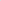 Podmiot powierzający wykonywanie pracy cudzoziemcowi, którego oświadczenie o powierzeniu wykonywania pracy cudzoziemcowi zostało wpisane do ewidencji oświadczeń, pisemnie powiadamia właściwy powiatowy urząd pracy o:podjęciu pracy przez cudzoziemca w terminie 7 dni od dnia rozpoczęcia pracy określonego w ewidencji oświadczeń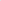 niepodjęciu pracy przez cudzoziemca w terminie 7 dni od dnia rozpoczęcia pracy określonego w ewidencji oświadczeń.Umowa zawarta z cudzoziemcem musi być zgodna z zarejestrowanym oświadczeniem oraz przetłumaczona na język zrozumiały dla cudzoziemca. Praca cudzoziemca na warunkach innych niż określone w oświadczeniu jest wykonywana nielegalnie i skutkuje karą grzywny.Kto powierza wykonywanie pracy cudzoziemcowi przebywającemu bez ważnego dokumentu uprawniającego do pobytu na terytorium Rzeczypospolitej Polskiej w warunkach szczególnego wykorzystania, podlega karze pozbawienia wolności do lat 3.Kto powierza cudzoziemcowi nielegalne wykonywanie pracy podlega karze grzywny od 1000 zł do 30 000 zł.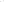 Kto za pomocą wprowadzenia cudzoziemca w błąd, wyzyskania błędu, wykorzystania zależności służbowej lub niezdolności do należytego pojmowania przedsiębranego działania doprowadza cudzoziemca do nielegalnego wykonywania pracy, podlega karze grzywny od 3000 zł do 30 000 zł.Kto żąda od cudzoziemca korzyści majątkowej w zamian za podjęcie działań zmierzających do uzyskania zezwolenia na pracę lub innego dokumentu uprawniającego do wykonywania pracy, podlega karze grzywny od 3000 zł do 30 000 zł.Kto za pomocą wprowadzenia w błąd, wyzyskania błędu lub niezdolności do należytego pojmowania przedsiębranego działania doprowadza inną osobę do powierzenia cudzoziemcowi nielegalnego wykonywania pracy, podlega karze grzywny od 3000 zł do 30 000 zł.Kto nie dopełnia obowiązku, o którym mowa w art. 88z ust. 13 ustawy z dnia 20 kwietnia 2004r. o promocji zatrudnienia i instytucjach rynku pracy, lub przekazuje nieprawdziwe informacje o podjęciu, niepodjęciu lub zakończeniu pracy przez cudzoziemca na podstawie oświadczenia o powierzeniu wykonywania pracy cudzoziemcowi, podlega karze grzywny.Podmiot zawierający z cudzoziemcem umowę o pracę lub umowę cywilnoprawną objętą obowiązkiem odprowadzania składek na ubezpieczenie społeczne (umowa agencyjna, umowa zlecenia albo inna umowa o świadczenie usług, do której zgodnie z kodeksem cywilnym stosuje się przepisy dotyczące zlecenia) jest obowiązany do zgłoszenia tego cudzoziemca do ubezpieczenia społecznego w terminie 7 dni od rozpoczęcia pracy oraz comiesięcznego odprowadzania za tę osobę składek w należnej wysokości. Niedopełnienie tych obowiązków skutkuje sankcjami administracyjnymi (dodatkowa opłata, odsetki) lub karą grzywny.Podmiot powierzający cudzoziemcowi wykonywanie pracy na podstawie umowy o pracę (a także na podstawie umowy cywilnoprawnej, jeżeli podmiotem tym jest osoba prawna lub osoba fizyczna prowadząca działalność gospodarczą) jest obowiązany odprowadzać z tytułu tej umowy zaliczki na podatek dochodowy od osób fizycznych lub zryczałtowany podatek dochodowy, chyba że odpowiednia umowa międzynarodowa o unikaniu podwójnego opodatkowania stanowi inaczej. Niedopełnienie tych obowiązków skutkuje sankcjami administracyjnymi (odsetki) i jednocześnie stanowi przestępstwo lub wykroczenie skarbowe.Dokumenty sporządzone w języku obcym, z wyjątkiem dokumentów podróży służące za dowód w postępowaniu o wydanie zezwolenia na pracę sezonową podmiot składa wraz z ich tłumaczeniem na język polski dokonany przez tłumacza przysięgłego.Powiatowy urząd pracy, wpisując oświadczenie o powierzeniu wykonywania pracy cudzoziemcowi do ewidencji oświadczeń, może określić późniejszy dzień rozpoczęcia pracy, niż określony w oświadczeniu, nie wcześniejszy niż dzień następujący po dniu wpisania oświadczenia do ewidencji oświadczeń.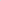 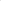 18. Powiatowy urząd pracy wydaje decyzję o odmowie wpisania oświadczenia o powierzeniu wykonywania pracy cudzoziemcowi do ewidencji oświadczeń, jeżeli: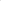 1)   podmiot powierzający wykonywanie pracy cudzoziemcowi lub osoba fizyczna, która działała w jego imieniu, zostali co najmniej dwukrotnie prawomocnie ukarani za popełnienie czynu, o którym mowa w art. 120 ust. 11 ustawy z dnia 20 kwietnia 2004r. o promocji zatrudnienia i instytucjach  rynku pracy, w okresie 12 miesięcy poprzedzających datę złożenia oświadczenia w powiatowym urzędzie pracy;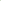 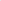 2)   podmiot powierzający wykonywanie pracy cudzoziemcowi lub osoba fizyczna, która działała w jego imieniu, zostali prawomocnie ukarani za popełnienie czynu, o którym mowa w art. 120 ust. 3—5 ustawy z dnia 20 kwietnia 2004r. o promocji zatrudnienia i instytucjach rynku pracy;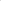 3)   podmiot powierzający wykonywanie pracy cudzoziemcowi lub osoba fizyczna, która działała w jego imieniu, zostali ponownie prawomocnie ukarani w ciągu dwóch lat od uznania za winnego popełnienia czynu, o którym mowa w art. 120 ust. 1 ustawy z dnia 20 kwietnia 2004r. o promocji zatrudnienia i instytucjach rynku pracy, za podobne wykroczenie;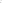 podmiot powierzający wykonywanie pracy cudzoziemcowi jest osobą fizyczną, karaną za popełnienie czynu z art. 218—221 ustawy z dnia 6 czerwca 1997 r. — Kodeks karny;podmiot powierzający wykonywanie pracy cudzoziemcowi jest osobą fizyczną, karaną za popełnienie w związku z postępowaniem o wydanie zezwolenia na pracę czynu z art. 270—275 ustawy z dnia 6 czerwca 1997r. — Kodeks karny, albo jest podmiotem zarządzanym lub kontrolowanym przez taką osobępodmiot powierzający wykonywanie pracy cudzoziemcowi jest osobą fizyczną, karaną za czyn, o którym mowa w art. 189a ustawy z dnia 6 czerwca 1997 r. — Kodeks karny, lub karaną w innym państwie na podstawie przepisów Protokołu o zapobieganiu, zwalczaniu oraz karaniu za handel ludźmi, w szczególności kobietami i dziećmi, uzupełniającego Konwencję Narodów Zjednoczonych przeciwko międzynarodowej przestępczości zorganizowanej, albo jest podmiotem zarządzanym lub kontrolowanym przez taką osobę;w danym roku kalendarzowym nastąpiło przekroczenie obowiązującego limitu oświadczeń, o którym mowa w art. 90b ust. 3 ustawy z dnia 20 kwietnia 2004r. o promocji zatrudnienia i instytucjach rynku pracy.19. Powiatowy urząd pracy może wydać decyzję o odmowie wpisania oświadczenia o powierzeniu wykonywania pracy cudzoziemcowi do ewidencji oświadczeń, jeżeli z okoliczności wynika, że oświadczenie zostało złożone dla pozoru, oświadczenie będzie wykorzystane przez cudzoziemca w celu innym niż wykonywanie pracy dla danego podmiotu lub podmiot powierzający wykonywanie pracy cudzoziemcowi nie dopełnia obowiązków związanych z prowadzeniem działalności lub powierzaniem pracy innym osobom, w szczególności: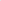 nie posiada środków finansowych ani źródeł dochodu niezbędnych do pokrycia zobowiązań wynikających z powierzenia pracy cudzoziemcowi lubnie prowadzi działalności gospodarczej, rolniczej lub statutowej uzasadniającej powierzenie pracy danemu cudzoziemcowi w danym okresie, w tym zawiesił działalność, został wykreślony z właściwego rejestru lub jego działalność jest w okresie likwidacji, lubnie dopełnia obowiązku opłacania składek na ubezpieczenia społeczne, na ubezpieczenie zdrowotne, na Fundusz Pracy i Fundusz Gwarantowanych Świadczeń Pracowniczych oraz na Fundusz Emerytur Pomostowych, lubnie zgłasza do ubezpieczenia społecznego pracowników lub innych osób objętych obowiązkowym ubezpieczeniem społecznym, lubzalega z uiszczeniem podatków, z wyjątkiem przypadków, gdy uzyskał przewidziane prawem zwolnienie, odroczenie, rozłożenie na raty zaległych płatności lub wstrzymanie w całości wykonania decyzji właściwego organu.Oświadczam, że zapoznałem/zapoznałam się z powyższym pouczeniem.Podstawy prawne2 pkt 5 rozporządzenia Ministra Rodziny i Polityki Społecznej z dnia 8 grudnia 2017 r. w sprawie wysokości wpłat dokonywanych w związku ze złożeniem wniosku o wydanie zezwolenia na pracę lub zezwolenia na pracę sezonową oraz złożeniem oświadczenia o powierzeniu wykonywania pracy cudzoziemcowi (Dz. U. z 2017 r., poz. 2350 ze zm.);art. 88z i art. 120 ustawy z dnia 20 kwietnia 2004r. o promocji zatrudnienia i instytucjach rynku pracy (Dz. U. 2024 r., poz. 475);art. 264 3, art. 264a 1 i art. 272 ustawy z dnia 6 czerwca 1997 r. Kodeks kamy (tj. Dz. U. z  2022  r. poz.  1138 ze zm.);art. 60 ust. 1 pkt 5a i art. 64 ust. 4 ustawy z dnia 12 grudnia 2013 r. o cudzoziemcach ( tj. Dz. U. z 2021 r., poz. 2354 ze zm.);5)     art. 9, 10, 11 i 12 ustawy z dnia 15 czerwca 2012 r. o skutkach powierzania wykonywania pracy cudzoziemcom przebywającym wbrew przepisom na terytorium Rzeczypospolitej Polskiej (tj. Dz. U. z 20121 r., poz. 1745 ze zm.);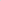         6)     art. 13 ustawy z 26 lipca 1991 r. o podatku dochodowym od osób fizycznych (tj. Dz. U. z 2021 r., poz. 1128 ze zm.);art. 24 ust. la-ld oraz art. 98 ustawy z dnia 13 października 1998 r. o systemie ubezpieczeń społecznych (tj. Dz. U. z 2022 r., poz. 1009 ze zm.).(nazwa podmiotu lub imię i nazwisko osoby(miejscowość i data)(podpis podmiotu powierzającego wykonywanie pracyfizycznej)cudzoziemcowi / osoby upoważnionej do działania w imieniu podmiotu)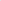 